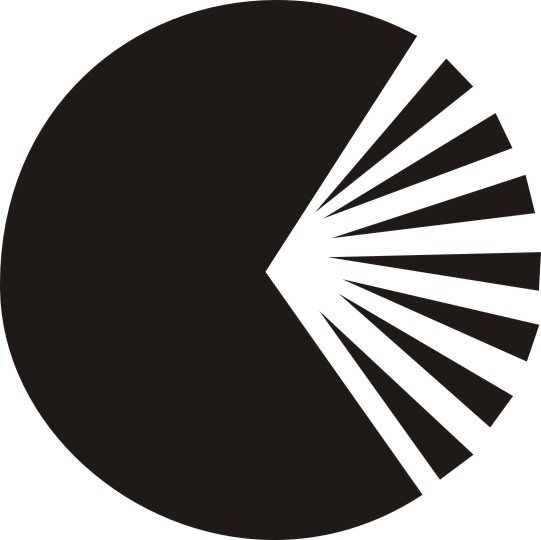 “千万钱江人畅游钱江源”推介会项目竞争性磋商文件（采购编号：OBGCGLZFCG2019-028）采   购   人：开化县文化和广电旅游体育局采购代理机构：欧邦工程管理有限公司二O一九年十一月目  录第一章   竞争性磋商公告	02第二章   响应人须知及前附表	04A、响应人须知前附表	05B、响应人须知	06第三章   采购内容及要求	17第四章   合同主要条款	19第五章   响应文件格式	22第一章  竞争性磋商公告根据《中华人民共和国政府采购法》、《政府采购竞争性磋商采购方式管理暂行办法》等有关规定，经县财政部门批准，欧邦工程管理有限公司受采购单位---开化县文化和广电旅游体育局委托，就“千万钱江人畅游钱江源”推介会项目进行竞争性磋商，欢迎合格的供应商前来响应，公告如下：1、采购类型、方式：分散采购，竞争性磋商2、采购项目名称：“千万钱江人畅游钱江源”推介会项目3、采购项目编号：OBGCGLZFCG2019-0284、采购内容：5、合格的供应商应同时具备的资格要求：5.1符合《中华人民共和国政府采购法》第二十二条要求（1.具有独立承担民事责任的能力；2.具有良好的商业信誉和健全的财务会计制度；3.具有履行合同所必需的设备和专业技术能力；4.有依法缴纳税收和社会保障资金的良好记录；5.参加政府采购活动前三年内，在经营活动中没有重大违法记录；6.法律、行政法规规定的其他条件）和浙财采监【2013】24号《关于规范政府采购供应商资格设定及资格审查的通知》第六条规定。5.2必须为未被列入“信用中国”网站(www.creditchina.gov.cn)、中国政府采购网(www.ccgp.gov.cn)渠道信用记录失信被执行人、重大税收违法案件当事人名单、政府采购严重违法失信行为记录名单的响应方。5.3本项目谢绝联合体参与投标，不允许转包分包。6、获取磋商文件方式：本项目不报名，磋商采购文件在浙江政府采购网（www.zjzfcg.gov.cn/）或开化县人民政府网公共资源交易采购栏（http://www.kaihua.gov.cn/col/col1384143/index.html）下载，300元/份，在磋商现场缴纳。7、响应文件和原件的递交：7.1截止时间：2019年 12 月 10日 14:00 时，逾期不受理。7.2地点：开化县公共资源交易中心五楼大厅（开化县凤凰南路2号5楼）。7.3响应文件递交的内容为报价文件正本1份、副本4份；技术商务文件正本1份、副本4份；资格证明文件正本1份、副本4份。原件1份（详见磋商文件）。7.4 逾期送达的或者未送达指定地点的响应材料，采购单位、采购代理机构不予受理。8、磋商时间、地点：8.1磋商时间：2019年 12 月 10日 14:00 时；8.2磋商地点：开化县公共资源交易中心五楼开标区（开化县凤凰南路2号5楼）。9、质疑和投诉联系人：9.1供应商认为采购文件使自己的权益受到损害的，可以自采购文件公告期限届满之日起7个工作日内，以书面形式向采购单位和采购代理机构提出质疑。质疑供应商对采购单位、采购代理机构的答复不满意或者采购单位、采购代理机构未在规定的时间内作出答复的，可以在答复期满后十五个工作日内向开化县财政局政府采购监管科投诉。9.2公告期限：本项目公告期限为自发布之日起3个工作日。采购单位：郑先生         电话：13735085817代理机构：夏女士         电话：0570-6023598采 监 科：程先生         电话：0570-6013637监 管 办：汪先生         电话：0570-652123910、注意事项：10.1根据《政府采购促进中小企业发展暂行办法》（财库[2011[181号文件）的规定，现对小型和微型企业制造的货物、承担的工程或者服务，其价格给予6%扣除，用扣除后的价格参与评审。小型、微型企业提供中型企业制造的货物的，视同中型企业。10.2根据财库〔2017〕141号的相关规定，在政府采购活动中，残疾人福利性单位视同小型、微型企业，享受评审中价格扣除政策。属于享受政府采购支持政策的残疾人福利性单位，应满足财库〔2017〕141号文件第一条的规定，并在响应文件中提供《残疾人福利性单位声明函》，残疾人福利性企业属于小型、微型企业的，不重复享受政策。10.3根据财库[2014]68号的相关规定，在政府采购活动中，监狱企业视同小型、微型企业，享受评审中价格扣除政策，并在响应文件中提供由省级以上监狱管理局、戒毒管理局（含新疆生产建设兵团）出具的属于监狱企业的证明文件。11、采购单位联系方式：单位名称：开化县文化和广电旅游体育局            单位地址：开化县联 系 人：郑先生                      联系电话：1373508581712、代理机构联系方式：代理机构：欧邦工程管理有限公司地    址：开化县芹阳办事处江宁路72号联 系 人：夏女士   联系电话：0570-6023598   E-mail：358382920@qq.com                本次采购的《采购内容及要求》有疑问，请与采购单位联系。开化县文化和广电旅游体育局欧邦工程管理有限公司                                                        二○一九年十一月第二章  响应人须知及前附表A、响应人须知及前附表B、响应人须知一、总则1、项目概况1.1采购单位：开化县文化和广电旅游体育局1.2采购内容：“千万钱江人畅游钱江源”推介会项目（详见《采购内容及要求》）1.3采购编号：OBGCGLZFCG2019-0281.4预算金额： 49.5 万元。2、合格的供应商应同时具备的资格要求2.1符合《中华人民共和国政府采购法》第二十二条要求（1.具有独立承担民事责任的能力；2.具有良好的商业信誉和健全的财务会计制度；3.具有履行合同所必需的设备和专业技术能力；4.有依法缴纳税收和社会保障资金的良好记录；5.参加政府采购活动前三年内，在经营活动中没有重大违法记录；6.法律、行政法规规定的其他条件）和浙财采监【2013】24号《关于规范政府采购供应商资格设定及资格审查的通知》第六条规定。2.2必须为未被列入“信用中国”网站(www.creditchina.gov.cn)、中国政府采购网(www.ccgp.gov.cn)渠道信用记录失信被执行人、重大税收违法案件当事人名单、政府采购严重违法失信行为记录名单的响应方。2.3本项目谢绝联合体参与投标，不允许转包分包。3、响应费用3.1无论磋商过程和结果如何，响应人应自行承担所有与磋商有关的全部费用，采购代理机构和采购人均无义务和责任承担这些费用。3.2招标代理费由中标单位支付，招标代理费按《采购代理服务收费管理暂行办法》计价格[2002]1980号收费标准收费。▲4、磋商委托所有供应商的法定代表人或其授权委托人应准时参加磋商会议（如法定代表人参加磋商会议的，须携本人身份证；如授权委托人参加磋商的，还须持授权委托书及本人身份证）。授权委托书须法定代表人签字并加盖单位公章。5、特别说明：▲5.1供应商所使用的资格、信誉、荣誉、业绩与企业认证必须为本法人所拥有(且在有效期内)。5.2磋商文件中如有描述歧义或前后不一致的地方，评审委员会有权按公平、合理的原则进行评判，但对同一条款的评判适用于每个响应人。5.3关于中小企业参与政府采购活动的规定（1）根据《政府采购促进中小企业发展暂行办法》（财库【2011】181号文件）的规定，现对小型和微型企业制造的货物、承担的工程或者服务，其价格给予6%扣除，用扣除后的价格参与评审。（2）根据《中小企业划型标准规定》（工信部联企业[2011]300号）、《政府采购促进中小企业发展暂行办法》（财库[2011]181号）的有关规定，《政府采购促进中小企业发展暂行办法》所称中小企业（含中型、小型、微型企业，下同）应当同时符合以下条件：1、符合中小企业划分标准；2、提供本企业制造的货物、承担的工程或者服务。本项所称货物不包括使用大型企业注册商标的货物。3、本办法所称中小企业划分标准，是指国务院有关部门根据企业从业人员、营业收入、资产总额等指标制定的中小企业划型标准。小型、微型企业提供中型企业制造的货物的，视同为中型企业。（3）小型、微型企业参加磋商时，应提供以下材料：《中小企业声明函》；“国家企业信用信息公示系统——小微企业名录”页面查询结果或当地中小企业主管部门开具的相关证明材料复印件（若有，网页查询时间或主管部门开具证明时间为投标截止前一周内）。（4）根据财库〔2017〕141号的相关规定，在政府采购活动中，残疾人福利性单位视同小型、微型企业，享受评审中价格扣除政策（扣除6%）。属于享受政府采购支持政策的残疾人福利性单位，应满足财库〔2017〕141号文件第一条的规定，并在响应文件中提供《残疾人福利性单位声明函》。残疾人福利性企业属于小型、微型企业的，不重复享受政策。（5）根据财库[2014]68号的相关规定，在政府采购活动中，监狱企业视同小型、微型企业，享受评审中价格扣除政策，并在响应文件中提供由省级以上监狱管理局、戒毒管理局（含新疆生产建设兵团）出具的属于监狱企业的证明文件。6、解释权 本磋商文件的《采购内容及要求》解释权归采购单位，其余部分归采购代理机构。二、磋商文件7、磋商文件构成7.1 磋商文件包括 第一章  竞争性磋商公告第二章  响应人须知及前附表第三章  合同主要条款第四章  采购内容及要求第五章  响应文件格式7.2 供应商应认真阅读磋商文件中所有的事项、格式、条款和规范等要求，从而对磋商文件做出实质性的响应。如果没有按照磋商文件的要求提交全部响应文件或资料，没有对磋商文件作出实质性响应，其风险应当由供应商自行承担。8、磋商文件的修改、澄清8.1提交首次响应文件截止之日前，采购单位、采购代理机构或者磋商小组可以对已发出的磋商文件进行必要的澄清或者修改。澄清或者修改的内容作为磋商文件的组成部分。澄清或者修改的内容可能影响响应文件编制的，采购单位、采购代理机构应当在递交首次响应文件截止时间至少5日前；不足5日的，采购单位、采购代理机构应当顺延提交首次响应文件截止时间。8.2不论采购单位向供应商发送的资料文件，还是供应商提出的问题，均采用信息发布网上公告形式，任何口头提问及答复一律无效。三、响应文件的编制9、响应文件的构成响应文件由资格证明文件、技术商务文件、报价文件三部份组成。 ▲9.1资格证明文件9.1.1包括但不限于以下内容（封装形式：一正四副，封装成一袋）：（1）磋商响应函（格式附后）；（2）截至磋商前6个月内依法缴纳税收的证明（完税凭证复印件或税务部门出具的证明复印件，至少提供一个月）；（3）加载统一社会信用代码的营业执照副本复印件；事业单位的，则提供有效的《事业单位法人证书》副本复印件；（4）法定代表人身份证明及身份证复印件（正、反面）；（5）法定代表人授权委托书（如为授权委托人参加磋商，格式附后）；（6）响应方代表身份证复印件（正、反面）； （7）截至开标前6个月内响应人代表缴纳社会保障资金证明（缴纳凭证复印件或人社部门出具的证明复印件，至少提供一个月）；（8）参加政府采购活动前三年内，在经营活动中没有重大违法记录的承诺函；（9）响应方需要说明的其他文件和说明（格式自拟）。9.1.2资格证明文件中的复印件应加盖供应商的公章。9.1.3资格证明文件中的（3）、（5）、（6）的相关原件带至磋商现场备查；若供应商无法提交资格证明文件中要求提供的原件，按磋商文件26款第（4）条规定处理。浙江政府采购网已注册的供应商，在省供应商库中已提供过相关的注册登记资格信息证明文件的，可免于现场提供。9.2技术商务文件包括但不限于以下内容（▲封装形式：一正四副，封装成一袋）：▲（1）政府采购项目供应商技术商务评分索引表；（2）对项目的理解；（3）响应人相关业绩；（4）响应方案；（5）项目工作时间和进度推进计划说明；（6）优化方案、措施；（7）项目实施人员情况；（8）服务承诺；（9）增值服务；（10）其他影响响应人评分的各类证明材料。9.3 报价文件：包括但不限于以下内容（▲封装形式：一正四副，封装成一袋）：▲（1）响应函（格式附后）；▲（2）响应一览表（格式附后）；（3）中小企业声明函（若有，格式附后）及“国家企业信用信息公示系统——小微企业名录”页面查询结果或当地中小企业主管部门开具的相关证明材料复印件（若有，网页查询时间或主管部门开具证明时间为投标截止前一周内）；（4）残疾人福利性单位声明函（若有，格式附后）；（5）省级以上监狱管理局、戒毒管理局（含新疆生产建设兵团）出具的属于监狱企业的证明文件复印件（若有，格式附后）；（6）服务适用小微企业、残疾人福利性单位、监狱企业政策情况表（若有，格式附后）；（7）响应人需要说明的其他文件和说明。▲9.3.1省级以上监狱管理局、戒毒管理局（含新疆生产建设兵团）出具的属于监狱企业的证明文件需现场提供原件备查，否则不视为小型、微型企业。原件磋商文件中要求提供的所有原件应单独装袋（不需密封），未单独装袋的视作未提供原件处理。原件包装封套上应注明响应方名称及粘贴打印的表格式原件清单目录（供参考）。原件应与响应文件同时提交，超过截止时间送达的原件将不予受理。11、响应文件的语言及计量单位11.1 响应文件以及供应商与采购单位就有关磋商事宜的所有来往函电，均应以中文汉语书写。除签名、盖章、专用名称等特殊情形外，以中文汉语以外的文字表述的响应文件视同未提供。11.2 除技术性能中另有规定外，响应文件所使用的计量单位，一律使用法定计量单位。11.3磋商文件已有明确规定的，使用磋商文件规定的计量单位；磋商文件没有规定的，应采用中华人民共和国法定计量单位（货币单位：人民币元），否则视同未响应。▲12、磋商报价12.1 响应方的磋商报价为含税总价（以人民币为结算单位），包含数据收集、外业踏勘、乡镇村及部门对接、内业处理、上图入库、报告编制等所需所有费用；利润；税金；政策性文件规定及本项目包含的所有风险、责任等各项应有费用。如有漏项，视同已包含在其它项目中，总价不做调整。12.2响应方的报价为一个固定总价。12.3响应方对《响应一览表》中的报价只能提出一个不变报价，采购单位不接受任何有选择的报价。12.4在主要设备、货物、人员等投入相同的情况下，后轮磋商的价格、服务承诺及优惠条件等必须优于或等于前一轮磋商的价格、服务承诺及优惠条件，否者做无效标处理。12.5 文字大写的数据与数字表示有差别，以大写为准。12.6 响应方应按上述条款的要求填写，作为磋商小组选定成交方的标准之一，但不能限制采购单位以其它方式签订合同的权力。13、响应文件的编写要求13.1响应方应按本磋商文件规定的格式和顺序编制、装订响应文件并标注页码，响应文件内容不完整、编排混乱导致响应文件被误读、漏读或者查找不到相关内容的，为供应商的责任。▲13.2 响应文件需打印，且应字迹清楚、内容齐全、表达准确，不应有涂改增删处，如修改时，修改处须有法定代表人或授权委托人签名。▲13.3 保证所提供的全部资料的真实性、完整性及有效性，对磋商文件作出实质性响应。否则，其响应文件可能被拒绝。14、磋商的有效期14.1响应文件提交截止日起90日内。14.2 特殊情况下，采购单位可与供应商协商延长磋商有效期。四、响应文件的包装与递交15、 响应文件的签署和份数▲15.1响应文件均须标注正本、副本字样，其中报价文件正本1份、副本4份；技术商务文件正本1份、副本4份；资格证明文件正本1份、副本4份；正本和副本如有差别，以正本为准。15.2响应文件须由供应商在规定位置盖章并由法定代表人或授权委托人签字，供应商应写全称。16、响应文件的封装：▲16.1供应商应按资格证明文件、技术商务文件、报价文件三部分单独密封封装响应文件，正本和副本应封装在一个包装袋中。所有原件应单独装袋（不需密封）。16.2包装封套上应注明：（1）“千万钱江人畅游钱江源”推介会项目响应文件，并注明资格证明文件、技术商务文件、报价文件（2）项目编号：OBGCGLZFCG2019-028（3）供应商名称：                    （盖公章）（4）在开标前不得开启。▲16.3未按规定封装、密封的响应文件将被拒绝，由此造成响应文件被误投或提前拆封的风险由供应商承担。17、响应截止时间和地址17.1供应商应当在磋商文件要求的截止时间前，将响应文件密封送达指定地点。在截止时间后送达的响应文件为无效文件，采购单位、采购代理机构或者磋商小组应当拒收。17.2供应商在提交响应文件截止时间前，可以对所提交的响应文件进行补充、修改或者撤回，并书面通知采购单位、采购代理机构。补充、修改的内容作为响应文件的组成部分。补充、修改的内容与响应文件不一致的，以补充、修改的内容为准。补充、修改后重新递交的响应文件应当按本磋商文件的要求签署、盖章和密封。18、联合体响应本项目不接受联合体响应。五、磋商、评审19、磋商会议程序所有供应商的法定代表人或其授权委托人应准时参加磋商会议（如法定代表人参加磋商会议的，须携本人身份证；如授权委托人参加磋商的，还须持授权委托书及本人身份证）。授权委托书须法定代表人签字并加盖单位公章。磋商会议由采购代理机构主持，邀请所有供应商及有关监督人员参加。程序如下：（1）主持人介绍磋商现场的人员情况，告知供应商代表相关权利、义务、开评审纪律、应当回避的情形等注意事项，签署不影响公平竞争的《声明书》；（2）供应商代表检验响应文件，并宣布检验结果；（3）主持人当众启封各供应商资格证明文件，清点正本、副本数量，提交磋商小组评审（休会）；（4）公布资格证明文件评审结果；（5）主持人当众启封技术商务文件和报价文件，清点正本、副本数量，提交磋商小组评审；磋商小组分别与供应商就价格、服务等认为需要磋商的内容进行磋商。逐家磋商为一个轮次，磋商轮次由磋商小组视情况决定；（6）磋商结束后，经磋商确定最终采购需求和提交最后报价的供应商后，由磋商小组采用综合评分法对提交最后报价的供应商的响应文件和最后报价进行综合评分；（7）由主持人宣布各供应商首次报价、技术资信得分与最后报价、总得分；（8）磋商小组按磋商办法和细则规定推荐成交候选人；（9）主持人宣读评审结果；（10）磋商会议结束。20、组建磋商小组20.1评审工作由磋商小组负责，磋商小组由采购单位代表和评审专家组成，成员人数为5人，其中评审专家不得少于成员总数的三分之二；20.2磋商小组负责人由磋商小组成员推荐产生，采购单位代表不得担任磋商小组负责人。21、磋商程序21.1磋商小组评审供应商所递交的响应性文件，并根据磋商文件规定的评审程序、评审方法和评审标准进行独立评审。未实质性响应磋商文件的响应文件按无效响应处理，磋商小组应当告知提交响应文件的供应商。磋商文件内容违反国家有关强制性规定的，磋商小组应当停止评审并向采购单位或者采购代理机构说明情况。21.2磋商小组所有成员集中与单一供应商分别进行磋商，所有参加磋商的供应商均有同等的磋商机会。21.3磋商过程中，磋商小组可根据磋商文件和磋商情况实质性变动采购需求中的技术、服务要求以及合同草案条款。实质性变动是磋商文件的有效组成部分，磋商小组将以书面形式通知所有参加磋商的供应商。21.4供应商应当按照磋商文件的变动情况和磋商小组的要求重新提交响应文件，并由其法定代表人或授权委托人签字或者加盖公章。21.5磋商结束后，磋商小组将要求所有继续参加磋商的供应商在规定时间内提交最后报价。最后报价由其法定代表人或授权委托人签字或者加盖公章，最后报价是供应商响应文件的有效组成部分。21.6经磋商确定最终采购需求和提交最后报价的供应商后，由磋商小组采用综合评分法对提交最后报价的供应商的响应文件和最后报价进行综合评分。21.7磋商小组应当根据综合评分情况，按照评审得分由高到低顺序推荐1名成交候选供应商，并编写评审报告。磋商小组全体人员须在评审报告上签字确认。22、评审原则22.1磋商小组必须公平、公正、客观，不带任何倾向性和启发性；不得向外界透露任何与评审有关的内容；任何单位和个人不得干扰、影响评审的正常进行；磋商小组及有关工作人员不得私下与响应方接触。22.2评审中因磋商小组成员缺席、回避或者健康等特殊原因导致磋商小组组成不符合本办法规定的，采购单位或者采购代理机构应当依法补足后继续评审。被更换的磋商小组成员所作出的评审意见无效，由更换后的磋商小组重新进行评审。无法及时补足磋商小组成员的，应当停止评审活动，封存所有响应文件和磋商、评审资料，并告知供应商择期重新评审的时间和地点。22.3磋商小组判断响应文件的响应性，仅基于响应文件本身而不靠外部证据。22.4磋商小组成员对需要共同认定的事项存在争议的，应当按照少数服从多数的原则作出结论。持不同意见的磋商小组成员应当在评审报告上签署不同意见及理由，否则视为同意评审报告。22.5磋商小组发现采购文件存在歧义、重大缺陷导致评审工作无法进行，或者采购文件内容违反国家有关强制性规定的，应当停止评审工作，与采购单位或者采购代理机构沟通并作书面记录。23、响应文件的澄清23.1磋商小组在对响应文件的有效性、完整性和响应程度进行审查时，可以要求供应商对响应文件中含义不明确、同类问题表述不一致或者有明显文字和计算错误的内容等作出必要的澄清、说明或者更正。供应商的澄清、说明或者更正不得超出响应文件的范围或者改变响应文件的实质性内容。23.2磋商小组要求供应商澄清、说明或者更正响应文件应当以书面形式作出。供应商的澄清、说明或者更正应当由法定代表人或其授权代表签字或者加盖公章。由授权代表签字的，应当附法定代表人授权委托书。供应商为自然人的，应当由本人签字并附身份证明。24、响应文件的错误修正响应文件报价出现前后不一致的，按照下列规定修正：（一）响应文件中响应一览表（报价表）内容与响应文件中相应内容不一致的，以响应一览表（报价表）为准；（二）大写金额和小写金额不一致的，以大写金额为准；（三）单价金额小数点或者百分比有明显错位的，以响应一览表的总价为准，并修改单价；（四）总价金额与按单价汇总金额不一致的，以单价金额计算结果为准。同时出现两种以上不一致的，按照前款规定的顺序修正。修正后的报价经响应方确认后产生约束力，响应方不确认的，其响应无效。25、磋商办法25.1采用综合评分法的，满分为100分，其中报价分值15分，技术资信等分值85分。评审结果按评审后得分由高到低顺序排列，响应文件满足采购文件全部实质性要求，且按照评审因素的量化指标评审得分最高的响应方为排名第一的成交候选人。评审得分相同的，按照最后报价由低到高的顺序推荐。评审得分且最后报价相同的，按照技术指标优劣顺序推荐，再相同，由采购人抽签产生。25.1.1综合评分法中的价格分统一采用低价优先法计算。25.2评分标准表:26、磋商无效的情形：如发生下列情况之一的，其响应文件视为无效：（1）响应文件未按采购文件要求签署、盖章的；（2）不具备采购文件中规定的资格要求的；（3）技术商务文件或资格证明文件中含报价；（4）未递交资格证明文件要求提供的原件；（5）响应文件未按规定密封；（6）磋商文件中有▲处条款响应方未作实质性响应的；（7）带有★的采购性能指标要求，存在不满足的；（8）报价超过采购文件中规定的预算金额或者最高限价的；（9）响应文件含有采购单位不能接受的附加条件的；（10）法律、法规和采购文件规定的其他无效情形。27、采购终止的情形采购中，出现下列情形之一的，采购应予终止。终止后，采购单位应将终止理由通知所有供应商：（1）因情况变化，不再符合规定的竞争性磋商采购方式适用情形的；（2）出现影响采购公证的违法、违规行为的；（3）因重大变故，采购任务取消的。28、成交通知及成交公告28.1在成交供应商确定之日起2个工作日内发布成交公告及《成交通知书》，成交公告发布网址：浙江省政府采购网(www.zjzfcg.gov.cn/)和开化县人民政府网（www.kaihua.gov.cn/）。28.2成交公告发布同时，由欧邦工程管理有限公司和采购单位签发《成交通知书》。28.3《成交通知书》将作为签订合同的重要依据，对采购代理机构、成交方和采购单位具有法律效力。29、质疑与投诉29.1供应商如认为磋商文件、采购过程和成交结果使自身的合法权益受到损害的，可以在知道或者应知其权益受到损害之日起七个工作日内，以书面形式向采购单位或采购代理机构提出质疑；供应商对采购单位、采购代理机构的质疑答复不满意或者采购单位、采购代理机构未在规定时间内作出答复的，可以在答复期满后十五个工作日内向开化县财政局政府采购监管科（以下简称采监科）投诉。29.2质疑和投诉联系人：采购单位联系人：郑先生       电话：13735085817代理机构联系人：夏女士       电话：0570-6023598采监科联系人：程先生         电话：0570-6013637监管办联系人：汪先生         电话：0570-652123929.3质疑材料递交方式：文档电子扫描件（加盖单位公章）发送至以下信箱：358382920@qq.com，或递交到欧邦工程管理有限公司。六、合同授予30、签订合同30.1成交方应在《成交通知书》发出之日起30日内与采购单位签订合同。30.2合同经双方法定代表人或授权委托人签字加盖单位公章，并经欧邦工程管理有限公司鉴证盖章后生效。30.3磋商文件、响应文件及其澄清文件等，均作为签订合同的依据。所签订的合同不得对磋商文件和响应文件做实质性修改。第三章 采购内容及需求一、活动目的随着浙江全域旅游的发展日益健全，浙江文旅市场从全国向全世界不断拓展，而在不远的未来，亚运会也将让浙江迎接更多的目光，在新的2020年，如何抓住浙江文旅产业全球化的风口，将开化优质文旅资源推介到更大范围，吸引更多游客和文旅受众群体，对接既定市场外的新方向将提上议程。    水是生命的源泉，而钱塘水脉来自于钱江源头—开化。本方案将以杭州为推介目标群体所在地，作为钱江源头的所在地，如何让大家参与到“饮水思源”中的概念，吸引不同群体感受钱江源头的自然风光，全面打开市场，求同存异，定向推介，将是本案的主要目标。二、活动主题酌水知源 浙里开化—2019开化杭州推介分享会三、活动地点杭州（暂定）四、活动时间2019年12月下旬（暂定）五、参与人员浙江省文旅厅、浙江省商务厅、钱江管委会、杭州市文旅局、杭州各大旅行社、开化县工会、驻杭州开化商会、文旅界网络红人、国家级媒体、省级（北京、浙江）媒体等。六、策划设计（一）互动表演；（二）主题宣传；（三）体验搭建；（四）推介会互动环节设置；   (五)推介亮点；   (六)活动表现形式。七、服务内容第四章  主要合同条款一、合同条款前附表二、合同主要条款项目名称：                项目编号：                甲    方：                乙    方：                一、总则1．合同基本条款是指采购人（以下简称甲方）和成交供应商（以下简称乙方）应共同遵守的基本原则，并作为双方签约的依据。对于合同的其他条款，双方应本着互谅互让的精神协商解决。2．制定“合同主要条款”的依据是《中华人民共和国合同法》。二、合同价格   本合同金额为（大写）：             元（￥         元）人民币。内容：“千万钱江人畅游钱江源”推介会。三、技术资料1．乙方应按采购文件规定的时间向甲方提供使用服务的有关资料。2．没有甲方事先书面同意，乙方不得将由甲方提供的有关合同或任何合同条文或资料提供给与履行本合同无关的任何其他人。即使向履行本合同有关的人员提供，也应注意保密并限于履行合同的必需范围。四、知识产权乙方应保证所提供的服务或其任何一部分均不会侵犯任何第三方的知识产权。五、履约保证金乙方交纳人民币      元作为本合同的履约保证金。六、转包或分包1.本合同范围的服务，应由乙方直接供应，不得转让他人；2.除非得到甲方的书面同意，乙方不得将本合同范围的服务全部或部分分包给他人。3.如有转让和未经甲方同意的分包行为，甲方有权解除合同，并追究乙方的违约责任。七、合同履行时间1.履行时间：2019年12月下旬（暂定）。八、货款支付付款方式：合同签订后一周内支付首款35万，活动结束后10日内一次性付清。九、税费本合同执行中相关的一切税费均由乙方负担。十、质量保证及后续服务1.乙方应按采购文件规定向甲方提供服务。2.乙方提供的服务成果在服务质量保证期内发生故障，乙方应负责免费提供后续服务。对达不到要求者，根据实际情况，经双方协商，可按以下办法处理：⑴重做：由乙方承担所发生的全部费用。⑵贬值处理：由甲乙双方合议定价。⑶解除合同。3. 如在使用过程中发生问题，乙方在接到甲方通知后在2小时内到达现场处理。4．在服务质量保证期内，乙方应对出现的质量及安全问题负责处理解决并承担一切费用。十一、违约责任1.甲方无正当理由拒收接受服务的，甲方向乙方偿付合同款项百分之五作为违约金。2.甲方无故逾期验收和办理款项支付手续的，甲方应按逾期付款总额每日万分之五向乙方支付违约金。3.乙方未能如期提供服务的，每日向甲方支付合同款项的千分之六作为违约金。乙方超过约定日期10个工作日仍不能提供服务的，甲方可解除本合同。乙方因未能如期提供服务或因其他违约行为导致甲方解除合同的，乙方应向甲方支付合同总值5%的违约金，如造成甲方损失超过违约金的，超出部分由乙方继续承担赔偿责任。十二、不可抗力事件处理1.在合同有效期内，任何一方因不可抗力事件导致不能履行合同，则合同履行期可延长，其延长期与不可抗力影响期相同。2.不可抗力事件发生后，应立即通知对方，并寄送有关权威机构出具的证明。3.不可抗力事件延续30天以上，双方应通过友好协商，确定是否继续履行合同。十三、诉讼双方在执行合同中所发生的一切争议，应通过协商解决。如协商不成，可向甲方所在地法院起诉。十四、合同生效及其它1.合同经双方法定代表人或授权代表签字并加盖单位公章，并经欧邦工程管理有限公司加盖鉴证章后生效。2.合同执行中涉及采购资金和采购内容修改或补充的，经备案同意，方可作为主合同不可分割的一部分。3.本合同未尽事宜，遵照《合同法》有关条文执行。4.本合同正本一式五份，具有同等法律效力，甲乙双方各执一份，欧邦工程管理有限公司、县采监科各执一份。甲方（采购单位） ：          乙方（成交方）：法定代表人或授权委托人：          法定代表人或授权委托人： 地    址：               地    址：联系电话：                联系电话：开户银行：                           开户银行：开户名称：                           开户名称：银行帐号：                           银行帐号：签约地址：签约日期：   年  月  日合同鉴证方（公章）：鉴 证 人：              联系电话： 鉴证日期：   年  月  日第五章  响应文件格式未提供格式的由响应人自拟正本或副本资格证明文件项目名称：     “千万钱江人畅游钱江源”推介会项目        项目编号：	      OBGCGLZFCG2019-028                     响应方名称：                            （盖公章）        法定代表人或授权委托人（签字）：                                   年        月       日资格证明文件目录一、磋商响应函二、截至磋商前6个月内依法缴纳税收的证明（完税凭证复印件或税务部门出具的证明复印件，至少提供一个月）三、加载统一社会信用代码的营业执照副本复印件；事业单位的，则提供有效的《事业单位法人证书》副本复印件四、法定代表人身份证明及身份证复印件（正、反面）五、法定代表人授权委托书（如为授权委托人参加磋商）六、响应方代表身份证复印件（正、反面）    七、截至开标前6个月内响应人代表缴纳社会保障资金证明（缴纳凭证复印件或人社部门出具的证明复印件，至少提供一个月）八、参加政府采购活动前三年内，在经营活动中没有重大违法记录的承诺函；九、响应方需要说明的其他文件和说明一、磋商响应函致：                  （响应方名称）系中华人民共和国合法企业，经营地址                  。我        （姓名）系      （响应方名称）的法定代表人，我方愿意参加贵方组织的    （项目名称）（项目编号为      ）的磋商活动，为此，我方就本次磋商有关事项郑重声明如下：1、我方已详细审查全部磋商文件，同意磋商文件的各项要求。2、我方向贵方提交的所有响应文件、资料都是准确的和真实的。3、我们已详细审核全部磋商文件、参考资料及有关附件，我们知道必须放弃提出含糊不清或误解问题的权利。4、若成交，我方将按磋商文件规定履行合同责任和义务。5、我方不是采购单位的附属机构；在获知本项目采购信息后，与采购单位聘请的为此项目提供咨询服务的公司及其附属机构没有任何联系。6、响应文件自磋商截止日起有效期为90日。7、我方参与本项目前3年内的经营活动中没有重大违法记录；8、我方通过“信用中国”网站（www.creditchina.gov.cn）、中国政府采购网（www.ccgp.gov.cn）查询，未被列入失信被执行人、重大税收违法案件当事人名单、政府采购严重违法失信行为记录名单。9.以上事项如有虚假或隐瞒，我方愿意承担一切后果，并不再寻求任何旨在减轻或免除法律责任的辩解。响应方名称（盖公章）：                        二、截至磋商前6个月内依法缴纳税收的证明（完税凭证复印件或税务部门出具的证明复印件，至少提供一个月）三、有效的加载统一社会信用代码的营业执照副本复印件或有效的《事业单位法人证书》副本复印件四、法定代表人身份证明及身份证复印件（正、反面）单位名称：                                                         单位性质：                                                         地    址：                                                         联系电话：                                                         成立时间：                    年               月                日经营期限：                                                         姓    名：                      性    别：                         年    龄：                      职    务：                         系                                     （响应方名称）的法定代表人。特此证明。响应方名称（盖公章）：                     日 期：                                    五、法定代表人授权委托书本授权书声明：我    （法定代表人姓名）是            （单位名称）的法人代表，现授权委托本单位正式在职职工       （姓名，被授权人必须为本单位正式在职员工）为全权代表，以我方的名义参加                              （项目名称）              （项目编号）的投标活动，并代表我方全权办理针对上述项目的投标、开标、评标、签约等具体事务和签署相关文件。我方对全权代表的签名事项负全部责任。全权代表无转委托权，特此委托。本授权书于     年      月      日签字生效，特此声明。法定代表人（签字）                          授权委托人（签字）                          联系电话：                                    单位名称（盖公章）                           日    期：                                 六、响应方代表身份证复印件（正、反面）七、截至开标前6个月内响应人代表缴纳社会保障资金证明（缴纳凭证复印件或人社部门出具的证明复印件，至少提供一个月）八、磋商前三年内在经营活动中没有重大违法记录的承诺书九、响应方需要说明的其他文件和说明正本或副本技术商务文件项目名称：     “千万钱江人畅游钱江源”推介会项目       项目编号：	       OBGCGLZFCG2019-028                  响应方名称：                         （盖公章）         法定代表人或授权委托人（签字）：                                年         月         日技术商务文件目录一、政府采购项目供应商技术商务评分索引表；二、对项目的理解；三、响应人相关业绩；四、响应方案；五、项目工作时间和进度推进计划说明；六、优化方案、措施；七、项目实施人员情况；八、服务承诺；九、增值服务；十、其他影响响应人评分的各类证明材料。政府采购项目供应商技术商务评分索引表响应人名称：二、对项目的理解；三、响应人相关业绩；四、响应方案；五、项目工作时间和进度推进计划说明；六、优化方案、措施；七、项目实施人员情况；八、服务承诺；九、增值服务；十、其他影响响应人评分的各类证明材料。正本或副本报价文件项目名称：      “千万钱江人畅游钱江源”推介会项目   项目编号：          OBGCGLZFCG2019-028                响应人名称：       （盖单位公章）                     法定代表人或授权委托人（签字）：                                年           月         日报价文件目录一、响应函；二、响应一览表；三、中小企业声明函及“国家企业信用信息公示系统——小微企业名录”页面查询结果或当地中小企业主管部门开具的相关证明材料复印件（若有，网页查询时间或主管部门开具证明时间为投标截止前一周内）；四、残疾人福利性单位声明函；五、省级以上监狱管理局、戒毒管理局（含新疆生产建设兵团）出具的属于监狱企业的证明文件复印件；六、服务适用小微企业、残疾人福利性单位、监狱企业政策情况表；七、响应人需要说明的其他文件和说明。一、响应函致：                   根据贵方                 项目的磋商文件（项目编号）               ，正式授权下述签字人       （姓名和职务）代表        （响应方的名称），提交下述文件正本一份，副本四份，共五份。（1）资格证明文件；（2）技术商务文件；（3）报价文件；据此函，签字人兹宣布同意如下：1、我方向贵方提交的所有响应文件、资料都是准确的和真实的。2、我们承担根据磋商文件的规定，完成合同的责任和义务。3、我们已详细阅读全部磋商文件，参考资料及有关附件，我们完全理解并同意放弃对这方面有不明或误解的权利。4、我们同意在磋商须知规定的截止日期起遵循本响应文件，并在磋商须知规定的有效期满之前均具有约束力，并有可能成交。5、同意向贵方提供贵方可能要求的与本响应有关的任何数据或资料。响应方名称（盖公章）：         响应一览表项目编号：                                                            单位：元                                                                           注:1、报价一经涂改，应在涂改处加盖单位公章或者由法定代表人或授权委托人签字或盖公章，否则其响应作无效响应处理。2、响应方报价应包括完成该项目所涉及的全部费用。响应人名称（盖公章）：                           三、中小企业声明函及“国家企业信用信息公示系统——小微企业名录”页面查询结果或当地中小企业主管部门开具的相关证明材料复印件（若有，网页查询时间或主管部门开具证明时间为投标截止前一周内）本公司郑重声明，根据《政府采购促进中小企业发展暂行办法》（财库[2011]181号）的规定，本公司为______（请填写：中型、小型、微型）企业。即，本公司同时满足以下条件：1.根据《工业和信息化部、国家统计局、国家发展和改革委员会、财政部关于印发中小企业划型标准规定的通知》（工信部联企业[2011]300号）规定的划分标准，本公司为______（请填写：中型、小型、微型）企业。2.本公司参加______单位的______项目采购活动提供本企业承担的工程或者服务。本公司对上述声明的真实性负责。如有虚假，将依法承担相应责任。响应人名称（盖公章）：                        注：1、本函为中小企业提供。2、后附：“国家企业信用信息公示系统——小微企业名录”页面查询结果或当地中小企业主管部门开具的相关证明材料复印件（若有，网页查询时间或主管部门开具证明时间为投标截止前一周内）四、残疾人福利性单位声明函本单位郑重声明，根据《财政部 民政部 中国残疾人联合会关于促进残疾人就业政府采购政策的通知》（财库〔2017〕141号）的规定，本单位为符合条件的残疾人福利性单位，且本单位参加                  单位的                项目采购活动提供本单位制造的货物（由本单位承担工程/提供服务），或者提供其他残疾人福利性单位制造的货物（不包括使用非残疾人福利性单位注册商标的货物）。本单位对上述声明的真实性负责。如有虚假，将依法承担相应责任。响应人名称（盖公章）：                             五、省级以上监狱管理局、戒毒管理局（含新疆生产建设兵团）出具的属于监狱企业的证明文件（若有）六、服务适用小微企业、残疾人福利性单位、监狱企业政策情况表注：1.不属于上列情形的无需提供本表。2.本表的服务内容和报价要与《响应一览表》一致。3.响应人需要填“企业类型”栏，填写内容为“小型”、“微型”、“残疾人福利性单位”或“监狱企业”。4.请响应人正确填写本表，所填内容将作为价格评审的依据。5.本表内容不填写将不能享受在评审中价格扣除的政府采购政策。七、响应人需要说明的其他文件和说明原件注：1、以上原件清单目录仅供参考，请各响应方根据自身情况提供磋商文件中的资格证明文件、技术商务文件中规定的原件。2、逾期送达的或者未送达指定地点的原件，采购人、采购代理机构不予受理。序号采购内容数量单位采购预算（万元）简要技术要求、用途1“千万钱江人畅游钱江源”推介会 1项49.5详见采购文件第三章序号内容须     知1采购项目概况采购单位：开化县文化和广电旅游体育局采购内容：“千万钱江人畅游钱江源”推介会项目（详见第三章《采购内容及要求》）。项目编号：OBGCGLZFCG2019-028预算金额为 49.5 万元。服务期限：2019年12月下旬（暂定）     2踏勘现场供应商自行组织，费用自理。3信用查询根据《关于在政府采购活动中查询及使用信用记录有关问题的通知》财库[2016]125号的规定：1）采购人或采购代理机构在磋商当日将对本项目响应人的信用记录进行查询。查询渠道为信用中国网站（www.creditchina.gov.cn）和中国政府采购网（www.ccgp.gov.cn）。2）信用信息查询的截止时点：提交投标文件（响应文件）截止时间前3年内；3）查询记录和证据的留存：信用信息查询记录和证据以网页截图等方式留存。4）使用规则：被列入失信被执行人、重大税收违法案件当事人名单、政府采购严重违法失信行为记录名单及其它不符合《中华人民共和国政府采购法》第二十二条规定条件的，其投标将被拒绝。4磋商有效期响应文件提交截止日起90日内。5响应文件和原件递交递交至：开化县公共资源交易中心五楼大厅（开化县凤凰南路2号5楼）接收人：夏女士递交截止时间：2019年 12 月 10日 14:00 时6联系方式联系电话：0570-6023598  电子邮箱：358382920@qq.com7响应材料响应文件：均须标注正本、副本字样，其中报价文件正本1份、副本4份；技术商务文件正本1份、副本4份；资格证明文件正本1份、副本4份；供应商必须严格按照提供的响应文件格式完整地填写以及提供所需的有关材料，并按规定分册装订。②原件1份。8响应截止时间2019年 12 月 10日 14:00 时9磋商时间及地点磋商时间：2019年 12 月 10日 14:00 时磋商地点：开化县公共资源交易中心五楼开标区（开化县凤凰南路2号5楼）10供应商出席磋商会议所有供应商的法定代表人或其授权委托人应准时参加磋商会议（如法定代表人参加磋商会议的，须携本人身份证；如授权委托人参加磋商的，还须持授权委托书及本人身份证）。授权委托书须法定代表人签字并加盖单位公章。11成交公告及成交通知书在中标供应商确定之日起2个工作日内发布成交公告及《成交通知书》，成交公告发布网址:浙江省政府采购网(www.zjzfcg.gov.cn/)和开化县人民政府网公共资源交易采购栏（http://www.kaihua.gov.cn/col/col1384143/index.html）。12签订合同时间成交通知书发出之日起30日内13合同价格条款固定总价合同，以成交价为基准，政策性变化均不允许调整，材料价差变动不准调整。14重要提醒1、本次磋商采用综合评分法。满分为100分，其中报价分值15分，技术商务等分值85分。2、供应商应根据本采购项目的具体应用情况，在报价中充分考虑项目实施中可能发生的一切费用。3、带“▲”为必须满足的实质性内容。4、本采购文件未尽事项按法律法规及行业主管部门文件执行。序号评分内容分值评分标准1对项目的理解9分整体响应与采购需求的吻合程度，是否详尽、明晰，是否满足采购文件要求；内容是否完整齐全、表述准确、条理清晰，内容无前后矛盾，符合采购文件要求进行打分：0-9分。2响应人相关业绩6分响应人自2016年1月1日（含）来（以合同签订时间为准）签订的类似推荐会项目合同的，每个合同得2分，最高得6分。须提供合同复印件装订进入技术商务文件中，原件现场备查，否则不得分。3响应方案 28分响应方案是否合理、周全，组成完整并有针对性，有无不合理情况等进行打分：0-6分。3响应方案 28分响应方案是否有特色、亮点和有无方案优化：0-6分。3响应方案 28分承办工作的统筹安排、任务分工、具体实施等是否合理清晰：0-6分。3响应方案 28分内部管理制度和质量控制标准情况，是否具有相关规章制度和保障措施：0-5分。3响应方案 28分响应方案中是否有详尽的安全防范、应急措施，比如食品安全、活动场所、人员的安全措施、意外事故等：0-5分。4项目工作时间和进度推进计划说明5分根据响应人针对本项目制定的工作计划是否合理进行打分：0-5分。4项目工作时间和进度推进计划说明5分根据响应人针对本项目制定的时间进度安排是否合理进行打分：0-5分。5优化方案、措施6分根据响应人提供的优化方案、措施进行打分：0-6分。6项目实施人员情况8分项目组成员按以下要求：项目负责人1人，项目主要成员9人，共10人（基本配备）。按要求配备的得8分，未达到要求的不得分。须提供以上人员在本响应单位的磋商前6个月内任意月份的缴纳社会保障资金证明（缴纳凭证或人社部门出具的证明）复印件装订进入技术商务文件中，原件现场备查，否则不得分，社保证明若为网站截图，可无需提供原件。6项目实施人员情况5分根据各响应人项目团队优势情况，项目服务团队成员的配置、服务经验、职责分工、组织协调能力等：0-5分。7服务承诺8分根据项目管理、服务质量保证和其他方面等所做的承诺及措施等进行打分：0-8分。8增值服务5分根据响应人提供对本项目其他增值服务进行打分：0-5分。9报价分15分满足采购文件要求且报价最低的为磋商基准价，其价格分为满分，其他响应人的价格分统一按下列公式计算（按四舍五入取至小数点后两位）：磋商报价得分=（磋商基准价/最后磋商报价）*15因落实政府采购政策进行价格调整的，以调整后的价格计算磋商基准价和磋商报价。项目内容场地西湖边或上城区板块（暂定）搭建主舞台、美食区、根宫佛国区、茶艺表演区、美丽乡村区、钱江源区氛围营造现场互动区；会议桌凳、水旗、指示牌、背景板等宣传知名媒体不少于20家媒体宣传报道；会务工作用餐，用车、资料打印等主要条款内      容质量等级合格并符合采购文件相应条款要求服务期限要求2019年12月下旬（暂定）服务地点杭州（暂定）合同价格固定总价合同，以成交价为基准，政策性变化均不允许调整，材料价差变动不准调整。付款方式合同签订后一周内支付首款35万元，活动结束后10日内一次性付清。序号评分内容分值评分标准自评得分对应页码1对项目的理解9分整体响应与采购需求的吻合程度，是否详尽、明晰，是否满足采购文件要求；内容是否完整齐全、表述准确、条理清晰，内容无前后矛盾，符合采购文件要求进行打分：0-9分。2响应人相关业绩6分响应人自2016年1月1日（含）来（以合同签订时间为准）签订的类似推荐会项目合同的，每个合同得2分，最高得6分。须提供合同复印件装订进入技术商务文件中，原件现场备查，否则不得分。3响应方案 28分响应方案是否合理、周全，组成完整并有针对性，有无不合理情况等进行打分：0-6分。3响应方案 28分响应方案是否有特色、亮点和有无方案优化：0-6分。3响应方案 28分承办工作的统筹安排、任务分工、具体实施等是否合理清晰：0-6分。3响应方案 28分内部管理制度和质量控制标准情况，是否具有相关规章制度和保障措施：0-5分。3响应方案 28分响应方案中是否有详尽的安全防范、应急措施，比如食品安全、活动场所、人员的安全措施、意外事故等：0-5分。4项目工作时间和进度推进计划说明5分根据响应人针对本项目制定的工作计划是否合理进行打分：0-5分。4项目工作时间和进度推进计划说明5分根据响应人针对本项目制定的时间进度安排是否合理进行打分：0-5分。5优化方案、措施6分根据响应人提供的优化方案、措施进行打分：0-6分。6项目实施人员情况8分项目组成员按以下要求：项目负责人1人，项目主要成员9人，共10人（基本配备）。按要求配备的得8分，未达到要求的不得分。须提供以上人员在本响应单位的磋商前6个月内任意月份的缴纳社会保障资金证明（缴纳凭证或人社部门出具的证明）复印件装订进入技术商务文件中，原件现场备查，否则不得分，社保证明若为网站截图，可无需提供原件。6项目实施人员情况5分根据各响应人项目团队优势情况，项目服务团队成员的配置、服务经验、职责分工、组织协调能力等：0-5分。7服务承诺8分根据项目管理、服务质量保证和其他方面等所做的承诺及措施等进行打分：0-8分。8增值服务5分根据响应人提供对本项目其他增值服务进行打分：0-5分。项目名称响应总价大写：                      （小写  ￥：            ）小微企业、残疾人福利性单位、监狱企业扶持政策如属所列情形的，请在括号内打“√”：（  ）小微企业、残疾人福利性单位、监狱企业投标且提供本企业承担的工程或服务。请填写下表内容：如属所列情形的，请在括号内打“√”：（  ）小微企业、残疾人福利性单位、监狱企业投标且提供本企业承担的工程或服务。请填写下表内容：如属所列情形的，请在括号内打“√”：（  ）小微企业、残疾人福利性单位、监狱企业投标且提供本企业承担的工程或服务。请填写下表内容：小微企业、残疾人福利性单位、监狱企业扶持政策服务内容企业类型报价（元）小微企业、残疾人福利性单位、监狱企业扶持政策小微企业、残疾人福利性单位、监狱企业扶持政策小微企业、残疾人福利性单位、监狱企业扶持政策小微企业、残疾人福利性单位、监狱企业扶持政策服务总价合计服务总价合计服务总价合计（响应方名称）原件清单目录（响应方名称）原件清单目录（响应方名称）原件清单目录序号名　　称备　注1营业执照副本或《事业单位法人证书》副本资格审查资料原件2法定代表人授权委托书资格审查资料原件3响应方代表身份证资格审查资料原件4其他未列明的原件如果有涉及资信评分的各类资质证明文件原件，请提供5其他未列明的原件响应方根据需求自行提供